ПРИКАЗ10.04 2020                                                                                                                                  № 46О контроле подготовки к ГИА                                                                                                                   при дистанционном обучении в 2019-2020 учебном году  На основании статьи 28 Федерального закона от 29.12.2012 г. № 273 –ФЗ В целях предотвращения угроз» Об образовании в Российской Федерации», письма министерства просвещения  РФ от 17.03.2020 №103 « Об утверждении временного порядка сопровождения реализации образовательных программ начального общего, основного общего, среднего общего образования, образовательных программ с применением электронного обучения и дистанционных образовательных технологий», письма Министерства просвещения России от 08.04.2020 № ГД -161/04 в целях полноценной реализации ООП основного общего образования МБОУ «Чадукасинская ООШ»ПРИКАЗЫВАЮ:1.Внести изменения в приложение плана учебно-методической работы в части  подготовки выпускников 9 класса к проведению государственной итоговой аттестации  2019- 2020 учебного года, изложив в следующей редакции: «План работы МБОУ «Чадукасинская ООШ» по подготовке к ГИА при дистанционном обучении»2. Владимировой З. В. заместителю директора по УВР:- обеспечить координацию действий всех участников образовательного процесса по реализации мероприятий Плана работы МБОУ «Чадукасинская ООШ» по подготовке к ГИА при дистанционном обучении согласно приложению к настоящему приказу и своевременный контроль  реализации мероприятий плана;- довести план до сведения всех участников образовательного процесса: учителей, учащихся и родителей;- своевременно предоставлять результаты контроля реализации мероприятий плана в виде аналитической справки;- обеспечить ознакомление всех работников через сайт школы, а при снятии ограничительных мероприятий – под роспись.3.Учителя- предметникам :-обеспечить полноценную реализацию образовательных программ с помощью дистанционных технологий;- организовать онлайн- консультации с обучающимися по вопросу подготовки к ГИА.3. Прохорову Г.М., классному руководителю 9 класса:- разработать план-график проведения классных часов по вопросу организации ГИА в сорк до 21.04.2020 г.;-доводить до обучающихся сообщения о новых условиях подготовки и проведения ГИА в условиях ограничительных мер при пандемии коронавируса;-провести с обучающимися дистанционное занятие по правилам заполнения экзаменационных бланков в срок до 25.04.2020 г.-  провести дистанционное родительское собрание по вопросам организации ГИА -2020 в срок до 30.04.2020 г.4. Игнатьевой Г.Н., учителю математики, ответственному лицу за размещение материалов на сайте школы, разместить данный приказ на официальном сайте школы в информационно- телекоммуникационной сети «Интернет»5. Контроль за выполнением настоящего приказа оставляю за собой.                            Директор                      М.М. ЖуравлеваПриложение к приказу от 10.04.2020 № 46  Планработы по подготовке к ГИА при дистанционном обучении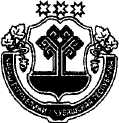 Муниципальное бюджетное общеобразовательное учреждение  «Чадукасинская основная общеобразовательная школа» Красноармейского района  Чувашской РеспубликиЧăваш РеспубликинКрасноармейски районĕнчипĕтĕмĕшле тĕп пĕлÿ параканмуниципаллă бюджетлă вĕренÿ учрежденийĕ«Чатукассинчи пĕтĕмĕшле тĕп пĕлÿ паракан шкул»ул. 40 лет Победы, д. 2, д. Чадукасы, Красноармейский район, Чувашская Республика, 429623, телефон: 8(83530) 39-2-28,    e-mail: chadukoosh@mail.ru,  www: http://www.chaduk-krarm.edu.cap.ruИНН 2109001503, КПП 210901001,   р/с 40701810997061000496 отделение НБ Чувашская Республика г. Чебоксары, БИК 049706001ул. 40 лет Победы, д. 2, д. Чадукасы, Красноармейский район, Чувашская Республика, 429623, телефон: 8(83530) 39-2-28,    e-mail: chadukoosh@mail.ru,  www: http://www.chaduk-krarm.edu.cap.ruИНН 2109001503, КПП 210901001,   р/с 40701810997061000496 отделение НБ Чувашская Республика г. Чебоксары, БИК 049706001ул. 40 лет Победы, д. 2, д. Чадукасы, Красноармейский район, Чувашская Республика, 429623, телефон: 8(83530) 39-2-28,    e-mail: chadukoosh@mail.ru,  www: http://www.chaduk-krarm.edu.cap.ruИНН 2109001503, КПП 210901001,   р/с 40701810997061000496 отделение НБ Чувашская Республика г. Чебоксары, БИК 049706001№ п/ пмероприятиясрокиответственные1Обеспечение полноценной реализации образовательных программ с использованием дистанционных технологий25.05.2020Заместитель директора по УВР2Контроль за накопляемостью отметок по предметам, анализ текущей успеваемостиеженедельноЗаместитель директора по УВР3Контроль за качеством подготовки к ГИА по предметамеженедельноЗаместитель директора по УВР4Организация дистанционных индивидуальных консультаций для учащихся 9 классапостоянноУчителя- предметники5Организация дистанционных бесед с родителями   ( законными представителями) учащихся по вопросам подготовки к ГИАДо 25.05.2020Классный руководитель и учителя –предметники6Организация дистанционного собрания для учащихся 9 класса30.04.2020Классный руководительЗаместитель директора по УВР7Организация дистанционного собрания для родителей   ( законных представителей) обучающихся 9 классаКлассный руководительЗаместитель директора по УВР